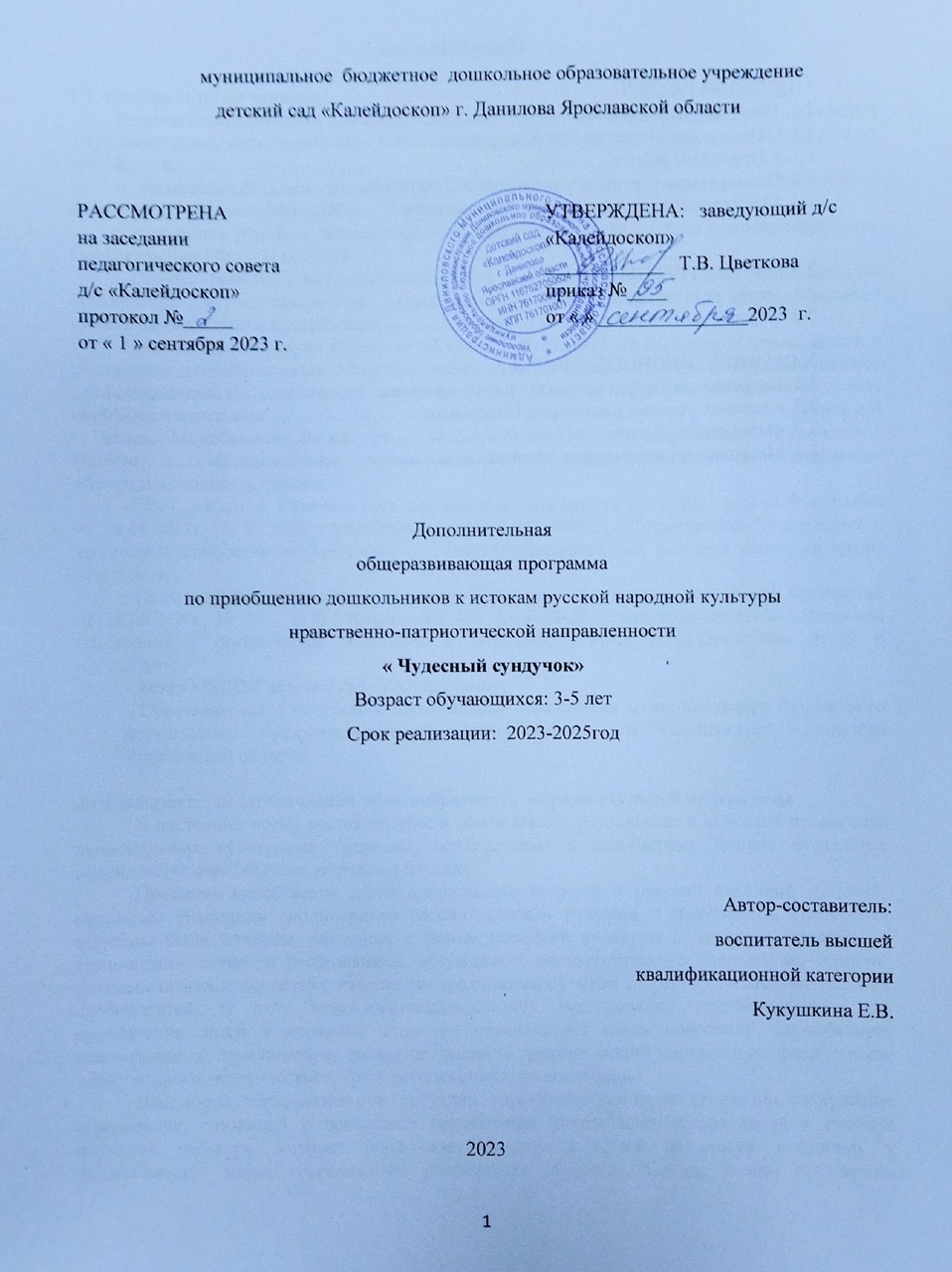 Содержание1. ЦЕЛЕВОЙ РАЗДЕЛ1.1. Пояснительная записка……………………………………………………………31.1.1. Цели и задачи реализации Программы………………………………………...41.1.2. Принципы работы………………………………………………………………..51.2. Планируемые результаты реализации Программы……………………………...61.3. Мониторинг освоения детьми дополнительной      общеразвивающей программы…………………………………………………………72. СОДЕРЖАТЕЛЬНЫЙ РАЗДЕЛ2.1. Этапы реализации программы……………………………………………………..92.2. Перспективный план работы с детьми……………………………………………103. ОРГАНИЗАЦИОННЫЙ РАЗДЕЛ3.1. Организация учебно-воспитательного процесса…………………………………173.2. Кадровые условия реализации Программы……………………………………….173.3. Финансовые условия………………………………………………………………..173.4. Материально-технические условия………………………………………………..171. ЦЕЛЕВОЙ РАЗДЕЛ1.1. Пояснительная запискаНормативно-правовой аспект. Дополнительная  общеразвивающая программа «Чудесный сундучок» разработана в соответствии с требованиями  следующих нормативных документов:- Федеральный закон от 29.12.2012г. № 273-ФЗ «Об образовании в Российской Федерации»;- Концепция развития дополнительного образования детей до 2030 года. Распоряжение Правительства РФ от 31.03.2022г. - Приказ Министерства просвещения РФ от 09.11.2018 N 196 "Об утверждении Порядка организации и осуществления образовательной деятельности по дополнительным общеобразовательным программам";- Письмо Минобрнауки России от 14.12.2015 № 09-3564 «О внеурочной деятельности и реализации дополнительных общеобразовательных программ» (вместе с «Методическими рекомендациями по организации внеурочной деятельности и реализации дополнительных общеобразовательных программ»)
- Письмо Минобрнауки России от 18.11.2015 N 09-3242 «О направлении информации» (вместе с «Методическими рекомендациями по проектированию дополнительных общеразвивающих программ.»)- Постановление  Главного государственного санитарного врача Российской Федерации от 28.01.2021г. № 2  «Об утверждении СанПиН 1.2.3685-21 «Гигиенические нормативы и требования к обеспечению безопасности и (или) безвредности  для  человека  факторов  среды  обитания»;- Постановление  Главного государственного санитарного врача Российской Федерации от 28.09.2020г. № 28   «Об утверждении СП 2.4.3648-20 «Санитарно-эпидемиологические  требования  к  организации воспитания  и  обучения,  отдыха  и  оздоровления  детей  и  молодежи»;- Устав МБДОУ детский сад «Калейдоскоп»;- Образовательная программа дошкольного образования муниципального бюджетного дошкольного  образовательного учреждения детского сада "Калейдоскоп"  г.Данилова Ярославской области  Актуальность, педагогическая целесообразность  образовательной программы В настоящее время растет интерес к осмыслению, укреплению и активной пропаганде национальных культурных традиций, воплощенных в самобытных жанрах фольклора, семейно-бытовых обычаях, обрядах, ритуалах.Проблема приобщения детей дошкольного возраста к русской народной культуре, народным традициям неоднократно рассматривалась учеными и практиками. Предметом изучения были вопросы, связанные с ролью народной культуры и народных традиций в становлении личности дошкольника, обсуждалось соответствующее содержание, условия, методы ознакомления детей с народными традициями с учетом возрастных и индивидуальных особенностей. В ряде психолого-педагогических исследований подтверждалось, что приобщение детей к народной культуре обеспечивает связь поколений, способствует всестороннему, гармоничному развитию личности, решает задачи умственного, физического, нравственного, эстетического, трудового и семейного воспитания.Для новой образовательной ситуации характерно усиление этнизации содержания образования, связанной с проблемой приобщения подрастающего поколения к русской народной культуре, которая продолжает оставаться одной из самых насущных в педагогической науке современного российского общества. Сейчас к нам постепенно возвращается национальная память. И мы по – новому начинаем относиться к старинным праздникам, традициям, фольклору, в которых народ оставил нам самое ценное из своих культурных достижений, просеянное сквозь сито веков.Каждому человеку и каждому народу, чтобы жить осмысленно и с достоинством, чтобы пользоваться уважением окружающих, надо знать себя, понимать своё место в мире природы, других людей, других народов. Такое знание и понимание возможны, только тогда, когда органически освоена русская культура, когда понято и осмысленно прошлое – далёкое и близкое.Правильно организованное воспитание и процесс усвоения ребенком опыта общественной жизни, сформированное условие для активного познания дошкольниками окружающей его действительности имеют решающее значение в становлении основ личности.1.1.1. Цель  и задачи Программы.Цель:Формирование и развитие основ духовно-нравственной культуры детей посредством приобщения их к духовным ценностям русского народа, ознакомлению с историей, бытом, традициями и русскими народными промыслами.Задачи:Знакомить с различными образцами устного народного творчества, взятыми из литературных, этнографических, исторических источников и адаптированных для детей; прививать нравственные ценности, присущие русскому народу;Познакомить с культурой, бытом и традициями русского народа;Приобщать детей к народному декоративно-прокладному искусству в условиях собственной практической творческой деятельности; воспитывать устойчивый интерес к народному творчеству как эталону красоты, чувство гордости и патриотизма за богатое культурное наследие России;Знакомить с народными традициями и праздниками, отражающими характер времён года, сезонные работы, повадки птиц и животных;Ввести детей в круг основных православных праздников, показать их тесную и органическую связь с народной жизнью, познакомить с основами духовности народа и традиционного уклада жизни, а также с особенностями подготовки и проведения праздничных дней, пробудить чувство сопричастности к традициям нашего народа;Развивать и обогащать словарный запас;Воспитывать любовь и уважение к Отчизне: ее народу, культуре, истории, святыням, фольклору, традициям народа.1.1.2. Принципы работыПринцип доступности:учет возрастных особенностей детей;адаптированность материала; Принцип систематичности и последовательности:постепенная подача материала от простого к сложному;частое повторение пройденного материала. Принцип дифференциации:создание предметно-развивающей среды для усвоения материала. Принцип интеграции:позволяет использовать данную Программу как часть комплексной программы в дошкольном образовательном учреждении.Принцип вариативности:дает возможность творчески использовать материал, подбирая методические приемы;Принцип реалистичности:связь с жизнью.Методы обучения
Совместная деятельность педагога и воспитанников, направленная на решение задач образования, развития и воспитания в процессе реализации данной программы предполагает использование следующих методов  обучения:
одномоментности (обеспечивает самостоятельный творческий поиск);метод обследования, наглядности (рассматривание подлинных изделий, иллюстраций, альбомов, открыток, таблиц, видеофильмов и др. наглядных пособий);словесный (беседа, использование художественного слова, указания, пояснения);практический (самостоятельное выполнение детьми декоративных изделий, использование различных инструментов и материалов для изображения);эвристический (развитие находчивости и активности);частично-поисковый; проблемно-мотивационный (стимулирует активность детей за счет включения проблемной ситуации в ход занятия);сотворчество;мотивационный (убеждение, поощрение).Формы проведения занятий с детьми определяется возрастными особенностями детей, а также содержанием разделов и тем изучаемого материала:беседы;чтение русских народных сказок;занятия на основе метода интеграции;рассматривание подлинных изделий народного искусства, иллюстраций, альбомов, открыток, таблиц;посещение музея « У бабуси - Ягуси»;выставки совместных работ по декоративно-прикладному искусству в детском саду;дидактические игры;экспериментирование с различными художественными материалами;развлечения, фольклорные праздники, посиделки;заучивание считалок, закличек, прибауток, небылиц, потешек, стихов;использование народных игр, в том числе хороводов.1.2. Планируемые  результаты реализации ПрограммыЗнает:основные литературные понятия по фольклору; краткое содержание прочитанных литературных произведений;быт и традиции русского народа; песни, частушки,  потешки, загадки, заклички, поговорки, пословицы. Умеет:рассказывать русские народные сказки, потешки и обыгрывать их;использует в игре предметы быта русского народа; создаѐт творческие работы по фольклорным произведениям.Формы подведения итогов реализации дополнительной общеразвивающей программы:
-  выставка детских работ;
-  отчет воспитателя – руководителя кружка;
- оформление развивающей среды.
Оценка уровня детей  проводится в мае.С целью определения уровня сформированности знаний и представлений по русской народной культуре проводится мониторинг  в два этапа. Первый этап –  начало учебного года (сентябрь).1.3. Мониторинг освоения детьми дополнительной     общеразвивающей программы  МЛАДШАЯ ГРУППАСРЕДНЯЯ ГРУППАОбследование ведется по трёхбалльной системе: высокий; средний; ниже среднего уровня.2. СОДЕРЖАТЕЛЬНЫЙ РАЗДЕЛ2.1. Этапы работы Реализация программы осуществляется в 3 этапа.I этап - подготовительный, включает в себя:анкетирование родителей представлений по русской народной культуре,подбор литературы по фольклору: сказок, потешек, колыбельных песен, загадок, считалок, пальчиковых игр, прибауток в соответствии с возрастом детей,изучение программно-методического обеспечения, обмен опытом работы с воспитателями по расширению знаний в использовании фольклора, диагностирование детей с целью выявления уровня сформированности знаний и представлений по русской народной культуре.II этап - основной, включает в себя:занятия с детьми в соответствии с перспективным планом,совместные мероприятия с семьями воспитанников,совместные мероприятия с детьми,пополнение развивающей предметно-пространственной среды,выставки детских работ.III этап - итоговый, включает в себя:итоговое диагностирование детей,повторное анкетирование родителей.2.2.  Перспективный план по приобщению детей к русской народной культуреМладший дошкольный возраст (3-4 года)Средний дошкольный возраст (4 -5 лет) Работа с родителями:Консультация для родителей:«Приобщение детей к народным традициям».«Устное народное творчество в жизни детей дошкольного возраста».«Развитие творческих способностей детей через знакомство с декоративной лепкой и декоративной росписью».«Знакомство дошкольников с русскими народными промыслами».«Народная музыкотерапия».Анкетирование родителей:«Приобщение детей к истокам русской культуры»Участие в фольклорных праздниках. Совместная работа родителей и детей.ОРГАНИЗАЦИОННЫЙ РАЗДЕЛ3.1.Организация учебно-воспитательного процессаВозраст детей: 3-5 летКоличество детей: 10-15Срок реализации: 2 годаОрганизация занятий кружка: количество занятий: 1 занятие в неделю, продолжительность – 15-20 мин; 4 занятия в месяц, всего – 36 занятий. Занятие проводится во вторую половину дня.3.2. Кадровые условия реализации Программы Реализация программы  осуществляется воспитателем детского сада.3.3. Финансовые условия Реализация программы осуществляется из расчета средств, выделяемых местным бюджетом.3.4. Материально- технические условияДля реализации программы используется  групповое помещение, музыкальный зал, музей МБДОУ «У Бабуси-Ягуси», территория детского сада.Предусмотрено:а) приобретение необходимой литературы для педагога;б) создание необходимых условий для работы с детьми: приобретение детской литературы, познавательных открыток, видеоматериалов, художественного материала.Список литературы:Князева О.Л., Маханева М.Д. Приобщение детей к истокам русской народной культуры. СПб. Детство-Пресс, 1998.Клиенов А.П. Народные промыслы. Москва. Белый город, 2002Комарова Т.С. Народное искусство в воспитании дошкольников Москва. Педагогическое общество России, 2005Коромыслов Б.И. Жостовская роспись. Москва. Изобразительное искусство, 1997Майорова К., Дубинская К. Русское народное прикладное искусство. Москва. Русский язык, 1990.Паншелеев Г.Н., Максимов Ю.В., Паншелеева Л.В. Декоративное искусство детям. Москва. Просвещение, 1976Тихонова М.В., Смирнова Н.С. Знакомство детей с русским народным искусством, ремеслами, бытом в музее детского сада. СПб. Детство – Пресс, 2000Алехин А.Д. Матрешки. Книжка-картинка. Москва. 1988.Алексахин Н.Н. Голубая сказка. Москва. Народное образование, 1996.Богусловская И.Я. Русская глиняная игрушка. СПб. 1975Жалова С. Росписи хохломы. Москва. Детская литература, 1991.Аверьянова А.П., Изобразительная деятельность в детском саду (занятия). - М.: Мозаика – Синтез, 2001.Александрова Е.Ю., Система патриотического воспитания в ДОУ: планирование, педагогические проекты, разработки тематических занятий и сценарии мероприятий. – Волгоград.: Учитель, 2017.Аникин В.П. Русский фольклор Издательство «Художественная литература Москва 1995. Редактор Ю. РозенблюмАфанасьева А.Н. Русские сказки Издательство «Художественная литература» Москва 1987. Редактор С.Чулков Ватаман В.П. Воспитание детей на традициях народной культуры Издательство «Учитель» Волгоград 2008. Редактор А.В. ПерепелкинаВетрова В.В. «Ладушки, ладушки…» (Игры для детей и родителей). – М.: Знание, Москва 1995. Редактор О.Г.СвердловаВиноградова А.В. 1000 загадок для самых умных малышей Издательство «Сова» Санкт-Петербург 2007. Редактор М. ВоронцоваГербова  В.В. Книга для чтения в детском саду и дома Издательство «Оникс» Москва 2011. Редактор Р.Е. ДанковаКапшук О.Н. Русски праздники и обряды ООО «Феникс»  Ростов н/Д 2008. Редактор А.М. Спивак Князева О.Л. , Маханева М.Д. Приобщение детей к истокам русской народной культуры Издательство  «Детство-Пресс» Санкт- Петербург 2006. Редактор С. Д. ЕрмолаевКозак О.Н. Считалки, дразнилки, мирилки и прочие детские забавы. Серия: Азбука развлечений. «Издательство Союз», Санкт-Петербург  2000. Редактор И.Л. Климович Мельников М.Н. Русский детский фольклор М.: Просвещение Москва 1987. Редактор Ю.Д. Тарасов Науменко Г.М. Народное детское поэтическое творчество «Издательство «Центрполиграф» Москва 2000.Редактор И.В. ТаракановаНауменко Г.М. Сказания, песни, пословицы, игры народов России М.: Астрель Москва 2007. Редактор Т.М. ТумуроваИнтернет ресурсыРаздел, темаВопросы Фирма обследованияКто я? Кто у меня есть? ( родители, родственники)Называть членов своей семьид/и « «Моя семья»Времена годаУзнавать по картинке и называть времена годад/ и «Времена года»Знание потешек  о животныхУзнавать  по картинке и проговаривать потешкид/ и « Расскажи потешку»Заучивание считалок и  закличек Проговаривать совместно с педагогом Словесная игра «Расскажем  считалку»Знать матрешку, дымку  (свинка)Узнавать по картинке  и называть матрешку и свинку-дымку.д/и «Узнай и назови игрушки»Музыкальные инструментыУзнавать и называть погремушку, ложки, гармошку, звоночекд/и « Музыкальные инструменты»Домашняя утварьУзнавать и называть домашнюю утварь: скамейка, колыбелька, половик, печкад/и «Узнай, что это» Русские народные сказкиУзнавать по иллюстрации сказки. Помогать рассказывать д/и « Какая сказка»1Кто я?Различать детей по половому признаку (Мальчик-девочка), называть свое имяОпрос 2Семья, в которой я живуНазвать членов семьи, их родствод/и «Моя семья» 3Жилище Называть избу, дом, печкуд/и «Где живет человек»4Домашняя утварьУзнавать и различать берестяную и глиняную утварьд/и «Разложи посуду»5Одежда Различать и называть предметы одежды: сарафан, кокошник,  рубаха, фартук, д/и «Русская одежда» 6Дымковская игрушкаУзнавать и называть дымковскую игрушку: барыня, индюк, петух, коньд/и «Дымковское лото»7Музыкальные инструментыУзнавать и различать народные  музыкальные инструменты: бубен, дудочку, гармошку, погремушку, ложки, звоночек, д/ и «Музыкальные инструменты» 8 Заклички Знать весенние заклички (солнышка, весны, птиц)Опрос 9Русские народные сказкиУзнавать по иллюстрации сказки. Помогать рассказыватьд/и «Какая сказка»Месяц\неделя\ТемаЦельсентябрьсентябрьсентябрь1 неделя«Чудесный сундучок»Знакомство с сундучком, в котором живут загадки, загадывание загадок об овощах.2 неделя«Ходит сон близ окон»Знакомство с колыбельной  и колыбельными песнями.3 неделя«Во саду ли, в огороде»Знакомство с огородом в детском саду «Что растёт?»4 неделя«Пых» Знакомство со сказкой «Пых».октябрьоктябрьоктябрь1 неделя «Имя»Чтение потешек с именами детей. Игровые  упражнения «Назови свое имя». «Каким ласковым именем называет тебя мама?».Хороводная игра «Ходит Ваня» или «Именины». 2 неделя«Как у нашего кота»Знакомство детей с котом Васькой.  Заучивание потешки «Как у нашего кота»3 неделя«Котик, котик, поиграй»Повторение потешки «Как у нашего кота», дидактическое упражнение «Похвали котика»4 неделя«Девочка и лиса»Знакомство со сказкой «Снегурочка и лиса».  Игра «Кто позвал?»  (угадывание по голосу)ноябрьноябрьноябрь1 неделя«Водичка, водичка умой мое личико»Разучивание потешки «Водичка, водичка умой мое личико»2 неделя«С гуся вода, а с Ванечки худоба»Повторение потешки «Водичка, водичка умой мое личико» и колыбельных.3 неделя«Идет коза рогатая»Разучивание потешки «Идет коза рогатая».4 неделя«Волк и козлята»Знакомство со сказкой «Волк и семеро козлят»декабрьдекабрьдекабрь1 неделя«Стоит изба из кирпича, то холодна, то горяча»Знакомство с печкой, чугунком, ухватом, кочергой (в музее ДОУ)2 неделя«Заяц-хваста»»Знакомство со сказкой  «Заяц-хваста»».3 неделя«Уж ты, зимушка – зима»Знакомство с приметами времени года зима. Дидактическая игра «Оденем куклу на прогулку»4 неделя«Сундучок Деда Мороза»Беседа о празднике Новый год. Загадывание загадок о зиме, о зимней одеждеянварьянварьянварь2 неделя«Пришла коляда – отворяй ворота»Знакомство детей с Рождеством. Изготовление открытки.3 неделя«Фока воду кипятит и как зеркало блестит»Знакомство детей с самоваром. Дидактическая игра «Напоим куклу чаем»4 неделя«Гость не гость–хозяйке радость»Знакомство со сказкой Л. Н. Толстого «Три медведя». Лепка посуды.февральфевральфевраль1 неделя«Маша и медведь»Знакомство со сказкой «Маша и медведь»2 неделя«Хозяйкины помощники»Знакомство детей с предметами обихода – коромыслом, ведрами, корытом, стиральной доской (музей ДОУ)3 неделя«Половичку курочка веничком метет»Разучивание потешки «Наша-то хозяюшка сметлива была»4 неделя«Масленица дорогая –  наша гостьюшка годовая»Знакомство детей с Масленицей. Лепка.мартмартмарт1 неделя«Нет милее дружка, чем родимая матушка»Этическая беседа «Моя любимая мама»2 неделя«Приди, весна, с радостью»Беседа о времени года весна. Разучивание заклички «Весна, весна красная!»3 неделя«Петушок- золотой гребешок»Знакомство детей с новым персонажем – Петушком. Разучивание потешки о петушке.4 неделя«Заюшкина избушка»Знакомство со сказкой «Заюшкина избушка». Настольный театр.апрельапрельапрель1 неделя«Трень – брень, гусельки»Знакомство с русским народным инструментом – гуслями.2 неделя«Кот, лиса и петух»Знакомство со сказкой «Кот, лиса и петух»3 неделя«Петушок с семьей»Беседа о домашних птицах. Знакомство с семьей петушка. Знакомство с рассказом К. Д. Ушинского «Петушок с семьей»4 неделя «Как коза избушку построила»Знакомство со сказкой « «Как коза избушку построила»маймаймай1 неделя«Здравствуй, солнышко – колоколнышко!»Разучивание потешки про солнышко.2 неделя«Сорока – белобока кашу варила»Знакомство с предметами обихода – глиняным горшком3 неделя«Кто в тереме живет?» Показ педагогом сказки  «Теремок» (кукольный театр)4неделяПрощание с сундучком до осени Дидактическая игра «Чудесный сундучок». Сюрприз.Месяц\неделя\ТемаЦельсентябрьсентябрьсентябрь1 неделя«Во саду ли, в огороде»Дидактическая игра «Что растет в саду и в огороде». Загадывание загадок об овощах и о фруктах.  Разучивание потешки  «Наш козел».2 неделя«У бабушки в деревне»Знакомство с русскими народными загадками о домашних животных.3 неделя«Коровушка и бычок»Знакомство детей с домашними животными – коровой и бычком.  Разучивание потешек про корову и бычка.4 неделя«Бычок – черный бочек»Повторение потешки про бычка. Знакомство со сказкой «Бычок – черный бочек, белые копытца».октябрьоктябрьоктябрь1 неделя«Гуси – лебеди»Знакомство со сказкой «Гуси – лебеди».  Разучивание потешки «А тары, тары, тары».2 неделя«Сошью Маше сарафан»Знакомство с женской русской народной одеждой.  Повторение потешки «А тары, тары, тары».Аппликация «Русский сарафан».3 неделя«Матрешки»Использование на занятии русского народного костюма.  Проведение русских народных игр «Кошки-мышки», «Салки-догонялки».4 неделя«Золотое веретено»Знакомство с предметами обихода –  прялкой и веретеном.  Знакомство со сказкой «Золотое веретено».ноябрьноябрьноябрь1 неделя«Волшебные спицы»Знакомство со спицами и вязанием на них.  Беседа о шерстяных изделиях и о том, откуда берется шерсть (козья, овечья).2 неделя«Лисичка со скалочкой»Знакомство с предметами обихода – скалкой. Знакомство со сказкой «Лисичка со скалочкой».3 неделя«Петушок – золотой гребешок»Игра-упражнение «Вежливое обращение к гостям». Дидактическая игра «Похвали петушка». Знакомство со сказкой «Петушок и бобовое зернышко».4 неделя«Чудесный сундучок»Дидактическая игра «Кто спрятался?» (отгадывание загадок о домашних животных). Повторение потешек и попевок  о домашних животных.декабрьдекабрьдекабрь1 неделя«Здравствуй зимушка- зима»Загадки о зиме.  Разучивание русской народной песенки «Как на тоненький ледок».2 неделя«Зимовье зверей»Знакомство со сказкой «Зимовье зверей», повторение песенки «Как на тоненький ледок».3 неделя«Одень зверей»Аппликация по готовым формам. Самостоятельный пересказ детьми сказки «Зимовье зверей».4 неделя«Сею, сею, посеваю,с Новым годом поздравляю!»Знакомство с празднованием Нового года. Разучивание колядки «Щедровочка».январьянварьянварь2 неделя«Сундучок Деда Мороза»Беседа «Подарки Деда Мороза». Разучивание заклички «Мороз, Мороз, не морозь мой нос».3 неделя«Веселые ложки»Знакомство с предметами обихода – деревянными ложками. Загадывание загадок о зиме.4 неделя«Заюшкина избушка»Самостоятельный пересказ детьми сказки «Заюшкина избушка».февральфевральфевраль1 неделя«Кто же в гости к нам пришел?»Знакомство с домовенком Кузей. Игра «Аюшки»2 неделя«Русская балалайка»Знакомство с балалайкой. Пословицы и поговорки о балалайке.3 неделя«Лисичка-сестричка»Знакомство со сказкой «Лисичка – сестричка и серый волк».4 неделя«Масленица дорогая – наша гостюшка годовая»Знакомство с Масленицей. Разучивание песенок Лепка« Блины».мартмартмарт1 неделя«При солнышке – тепло при матушке – добро»Беседа о маме с включением пословиц и поговорок.  Самостоятельный рассказ «Какая моя мама». Пение песенок о маме.2 неделя«Весна, весна, поди сюда!»Рассказ о старинных обычаях встречи весны. Загадывание загадок о весне.  Заучивание заклички о весне.3 неделя«Шутку шутить – людей насмешить»Знакомство с   потешным фольклором –  дразнилками, скороговорками.4 неделя«Небылица- небывальщина»Знакомство с небылицами. Разучивание и самостоятельное придумывание небылиц.апрельапрельапрель1 неделя«Русская свистулька»Рассказ о глиняной свистульке. Лепка свистулек.2 неделя«Чудесный сундучок»Дидактическая игра «Угадай по звуку». Слушание народных мелодий.3 неделя«Времена года»Рассказать о временах года с использованием соответствующих загадок. Повторение закличек, песенок о временах года.4 неделя«Пасха»Рассказ воспитателя о праздновании Пасхи.  Проведение русских народных игр. «Верба-вербочка», «Солнышко-ведрышко». Аппликация.маймаймай1 неделя«Пасхальное яичко»Использование на занятии сюжета русской народной сказки «Курочка Ряба». Проведение русских народных игр с яйцами.2 неделя«Волшебная палочка»Узнавание знакомых сказок по отрывкам из них, иллюстрациям, предметам.3 неделя«Игра с Колобком»Самостоятельное творческое развитие сюжета сказки «Колобок».4неделя«Прощание с чудесным сундучком»Знакомство детей с новой сказкой (по выбору воспитателя). Прощальное чаепитие у самовара с баранками.